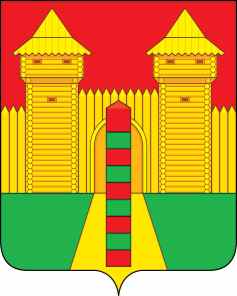 АДМИНИСТРАЦИЯ  МУНИЦИПАЛЬНОГО  ОБРАЗОВАНИЯ «ШУМЯЧСКИЙ   РАЙОН» СМОЛЕНСКОЙ  ОБЛАСТИПОСТАНОВЛЕНИЕот  11.06.2021г. № 248          п. ШумячиВ соответствии с Земельным кодексом Российской Федерации, решением Шумячского районного Совета депутатов от 26.10.2012 № 84 «Об утверждении Положения о регулировании земельных отношений на территории муниципального образования «Шумячский район» Смоленской области»Администрация муниципального образования «Шумячский район» Смоленской областиП О С Т А Н О В Л Я Е Т:                 1. Провести повторный открытый аукцион на право заключения договора аренды земельного участка (далее – Участок):Лот № 1 – земельный участок из земель населенных пунктов, с кадастровым номером 67:24:0180101:1974, находящийся по адресу: Смоленская область,  р-н Шумячский, с.Первомайский, общей площадью 32 кв.м., для использования в целях – под гаражом. Срок аренды земельного участка – 10 лет.2. Установить:2.1. Начальную  цену на право заключения договора аренды Участка  в размере ежегодной арендной платы, составляющую в размере 10 (десять) процентов его кадастровой стоимости :  – лот № 1 в сумме 381 (триста восемьдесят один) рубль 28 копеек.2.2. Шаг аукциона:   – лот № 1 в сумме 11 (одиннадцать) рублей 44 копейки.3. Установить размер задатка для участия в аукционе на право заключения договора аренды земельного участка в размере 20 процентов от начальной цены предмета аукциона - 76 (семьдесят шесть) рублей 26 копеек.4. Отделу экономики и комплексного развития Администрации муниципального образования «Шумячский район» Смоленской области подготовить необходимые материалы и документы по проведению открытого аукциона.Глава муниципального образования«Шумячский район» Смоленской области                                                А.Н. Васильев О проведении повторного открытого аукциона  на право заключения договора аренды земельного участка, государственная собственность на который не разграничена